Умения и навыки:Свободный английский (3 года обучения в США, работа переводчиком 2015-2016 гг, перевод учебника по психиатрии для редакции «Наш формат»). Темы: психология, социология, культурология, история, художественная литература, деловая переписка. Перевожу стихи и провожу их литературную обработку (англо-русский, англо-украинский, русско-английский). Примеры можно увидеть тут: https://www.stihi.ru/2015/02/11/5932 Йейтс, When You Are Old;  https://www.stihi.ru/2013/09/10/4339  Роберт Фрост, A Winter EdenОпыт работы:09.2013 – сейчас    Переводчик фриланс11.2014 – 07.2016 Лаборатория культуры лидерства Киевского университета имени Бориса Гринченко Должность: младший научный сотрудникОформление грантовых заявок (EACEA, IADCES, Spencer Foundation и др.)Переговоры с иностранными партнерамиРазработка методологии исследования пользователей социальных сетейНаписание научных статей09.2004- 12.2011 Киевский институт социальных и культурных связей им. св. кн. Ольги (КИСКС)Должность: старший преподаватель кафедры психологии Психоанализ Психологический анализ рекламы и PRПсихология массового поведения Общая психология, психические процессыОбщая психология, теории личностиПрактикум по общей психологииПсихологический анализ псевдонаучных знанийСовременные отрасли психологии (на английском языке)09.2001 – 08.2004 Central Michigan University Должность: Research Assistant проведение экспериментальных исследований (реминисценция, обонятельная память)статистический анализ данных (SPSS)участие в федеральном проекте PEAK 2002-2003Master of Science in Experimental Psychology05.2002 – 07.2002 GFK USM, Украинский филиал Европейской маркетинговой компании Должность:  Ad Hoc Qualitativeинтерпретация результатов фокус группы (SPSS, Excel, Power Point)оценка потребительского интереса к разным видам продукции и рекламыОбразование:основное11.2013 – 08.2016 Институт психологии имени Г.С.Костюка НАПН Украины, аспирант09.2001 – 08.2004 Экспериментальная психология, Диплом Master of Science, стипендиат09.1994 – 06.1999 Киевский Национальный Университет им. Т. Шевченко Факультет социологии и психологии, отделение психологии. Диплом специалиста, психолог и преподаватель психологии. дополнительное07-09 2014 Курсы экрального анализа – Научный центр экрального анализа1997-1998 Институт Кататимо-Имагинативной Психотерапии, Сертификат:•Психотерапия сексуальных расстройств методом символдрамы•Символдрама – основные техники средней ступени•Введение в основы Кататимо-Имагинативной психотерапии•Символдрама, основная ступень09.2010 – 08.2015 Катехизаторские курсы при Киевской Духовной Академии и Семинарии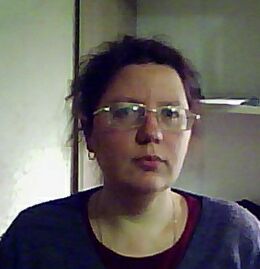 